Modello B)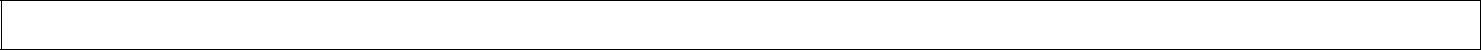 Cod. id. progetto: 10.8.1.A3-FESRPON-VE-2017-33 - CUP: H86J15001860007Alla Dirigente Scolastica dell’I.C. di Casale sul SileOggetto: Dichiarazione di insussistenza di cause di incompatibilità	  Il/La sottoscritto/a…………………………………..………………….. nato/a  a ………………………..………………………                       il …………..………….…………….. Codice Fiscale …………………….…………………...…..…………………………………… residente a ……………..……………………………………………..…..………..... prov.........………… cap ………..……     via……………………………………………………………..…………………….  tel. ……………...............................…… cell. …………………………..…………… e-mail ………………………………...………………..……………….. avendo preso visione dell’Avviso interno di selezione indetto dal Dirigente Scolastico  di codesta istituzione scolastica prot. nr. 4470/C44  del  23/04/2018 per la selezione di n. 1 esperto Collaudatore nell’ambito del Progetto PON - FESR 10.8.1.A3-FESRPON-VE-2017-33CONSAPEVOLEdelle sanzioni penali richiamate dall’art. 76 del D.P.R. 28/12/2000 N. 445, in caso di dichiarazioni mendaci e della decadenza dei benefici eventualmente conseguenti al provvedimento emanato sulla base di dichiarazioni non veritiere, di cui all’art. 75 del D.P.R. 28/12/2000 n. 445 ai sensi e per gli effetti dell’art. 47 del citato D.P.R. 445/2000, sotto la propria responsabilità  DICHIARAdi non trovarsi in nessuna della condizioni di incompatibilità previste dalle Disposizioni e Istruzioni per l’attuazione delle iniziative cofinanziate dai Fondi Strutturali europei 2014/2020, ovvero di:  di non essere collegato, né come socio né come titolare, a ditte o società interessate alla partecipazione alla gara di appalto; di essere a conoscenza che le figure di progettista e collaudatore sono incompatibili e, quindi, di aver presentato la candidatura per una sola figura, pena l’esclusione. Dichiara inoltre, di non essere parente o affine entro il quarto grado del legale rappresentante dell’Istituto Comprensivo di Casale sul Sile o di altro personale incaricato della valutazione dei curricula per la nomina delle risorse umane necessarie alla realizzazione del Piano Integrato FESR di cui trattasi.  LUOGO E DATA……………………………………………  FIRMA…………………………………………………………………………… (per esteso e leggibile) 